10. Are you planning to work with a trainer?   Y    N     If yes, please provide trainer’s name & contact information 11. What are your intended plans for this equine? Check all that apply.12. What type of horse are you most interested in?   Circle which trait of the pair you prefer:       low spirit/high spirit       less go/more go       submissive/dominant       shy/outgoing      obedient/challenging13. Are you applying for a specific equine?  Y    N     If yes, which one? 14. Are you willing to adopt an equine that may have limitations on its activity?   Y    N    15. Are you willing to adopt an equine that has special needs?   Y    N16. Where will this equine be kept?  Your property/Boarding facility    If a boarding facility, provide name and contact information17. What conditions will exist in your equine’s environment? Check all that apply.         What type of fencing does the property have? 18. Which of the following are you willing to provide?19. Have you or any member of your family/household been issued a warning/citation or been convicted of any      crime, including animal cruelty, neglect or other humane violations?   Y    N   If yes, please explain on back. 20. Have you ever sold an equine to auction?   Y    N    If yes, please explain on back.       Please provide the following: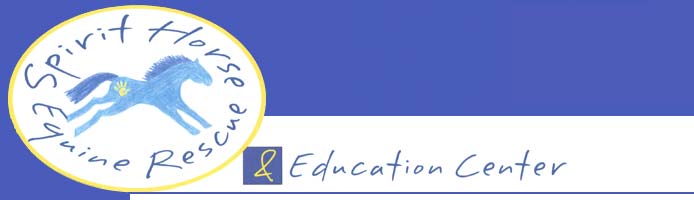 Activity√ ifyesActivity√ ifyesActivity√ ifyes4-H barrel racing  companion animalcompetitive showingdressagedrivingendurancegroundwork activities  hunterjumperlesson programracingropingteam penningtherapeutic programtrail ridingother:other:Feature√ if yesFeature√ if yesFeature√ if yesloafing shedstallpastureturnoutpaddockother:Item√ if yesItem√ if yesbasic farrier carerotational dewormingspecialized farrier carestrategic dewormingbasic veterinary carehayspecialized veterinary caregrainholistic care senior (complete) feed massage supplementschiropractic careother (describe)IndividualContact InformationVeterinarian/Veterinary ClinicFarrierPersonal Reference #1 (not a relative)Personal Reference #2 (not a relative)